Základní škola JIH, Mariánské Lázně, Komenského 459, příspěvková organizace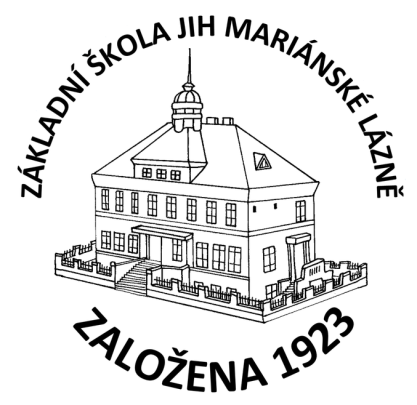 O B J E D N Á V K AObjednáváme u Vás zhotovení zamykacího systému – bezpečnostní vložky 47 ks a 65 ks klíčů v celkové hodnotě 60 475,- Kč bez DPH.V Mariánských Lázních, dne 2.12.2020Mgr. Jaroslava Baumgartnerová              ředitelka školyH + H KLÍČEHerbert VaněkNádražní náměstí 284353 01 Mariánské LázněIČ: 70724831